1110113大莊國小二年甲班母語教學學童俗諺教學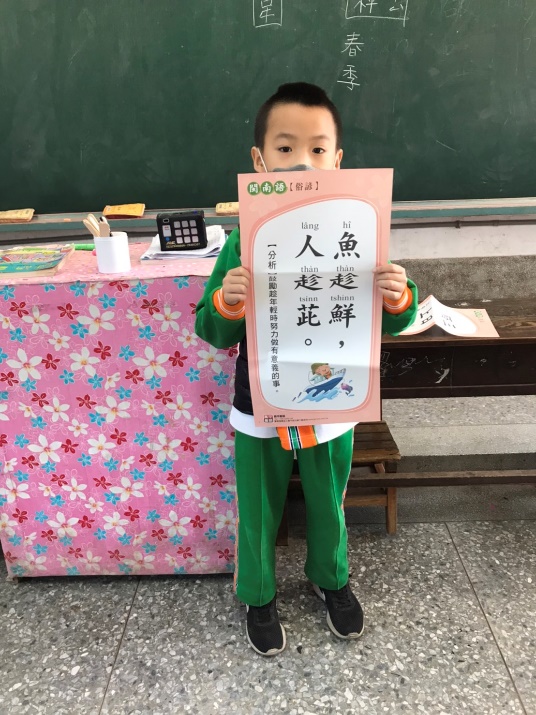 俗諺對話練習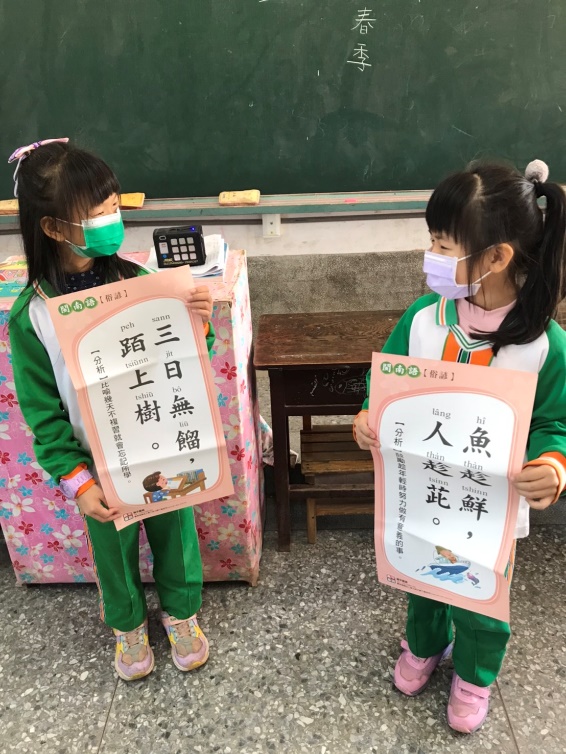 